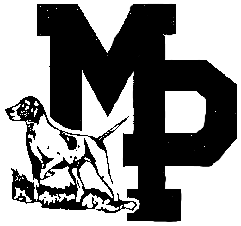                   MINERAL POINT UNIFIED SCHOOL DISTRICT           POLICY 610FISCAL MANAGEMENT GOALS
The District’s fiscal goals are:- to maximize the positive impact on student learning within budgetary limits;- to control spending by continuously scrutinizing and analyzing budgets and
                expenditures;- to produce budget and spending reports that are clear and understandable;- to act with transparency; and- to manage all funds and assets in a responsible manner taking into account safety,
                liquidity, and the greatest possible return. The District shall adhere to all federal and state laws and regulations relating to fiscal governance and shall practice sound and accepted accounting and reporting principles. Adopted:      March 2012
